 Assessment planning – L3 Year 2 Creative Media Production Extended Diploma                                                   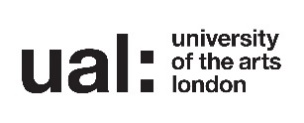 Project One – Short Film Production & Distribution Unit 09 Characteristics and Contexts in media and communicationUnit 10 Engaging with an audience in creative media productionMatrix ElementContextResearchProblem SolvingPlanning & ProductionPractical SkillsEvaluation & ReflectionPresentationProject Two – Self-Promotion & Progression (Showreel, Digital Portfolio & Progressions) Unit 11 Preparing for Progression in creative media productionMatrix ElementContextResearchProblem SolvingPlanning & ProductionPractical SkillsEvaluation & ReflectionPresentationProject Three – Specialist Study Seminar Unit 12 Specialist Study in creative media productionMatrix ElementContextResearchProblem SolvingPlanning & ProductionPractical SkillsEvaluation & ReflectionPresentationProject Four – Final Major Project Unit 13 Extended project in creative media production.Matrix ElementContextResearchProblem SolvingPlanning & ProductionPractical SkillsEvaluation & ReflectionPresentationUnit No & Title /Assignment No & TitleLearning outcomeLearning outcomeHand Out DateHand InDateFormative Assessment / Task SubmissionDateFormative Assessment / Task SubmissionDateSummative AssessmentDateSummative AssessmentDateIV Sampling DateAssessor NameAssessor NameIV NameIV NameGradingUnit 09 Characteristics and Contexts in media and communication. LO 1, 2, 3LO 1, 2, 3W/C07/09/2021W/C14/12/2021W/C19/10/2021 W/C19/10/2021 14/12/202114/12/202104/01/2022-18/01/2022Casey ShawCasey ShawKulvinder ReehalKulvinder ReehalPass Referral Unit 10 Engaging with an audience in creative media productionLO 1, 2, 3LO 1, 2, 3W/C07/09/2021W/C14/12/2021W/C19/10/2021W/C19/10/202114/12/202114/12/202104/01/2022-18/01/2022Casey ShawCasey ShawKulvinder ReehalKulvinder ReehalPass ReferralUnit 11 Preparing for Progression in creative media productionLO 1, 2, 3LO 1, 2, 3W/C07/09/2021W/C11/01/2021W/C30/11/2021W/C30/11/202111/01/202111/01/202111/01/2022-25/01/2022Kulvinder ReehalKulvinder ReehalPaul HolmesPaul HolmesPass ReferralUnit 12 Specialist Study in creative media productionLO 1, 2, 3LO 1, 2, 3W/C04/01/2022W/C08/02/2022W/C25/01/2022W/C25/01/202208/02/202208/02/202208/02/2022-01/03/2022Casey ShawCasey ShawPaul HolmesPaul HolmesPass ReferralUnit 13 Extended project in creative media production. LO 1, 2, 3, 4, 5, 6, 7LO 1, 2, 3, 4, 5, 6, 7W/C04/01/2021W/C24/05/2022W/C29/03/2022W/C29/03/202224/05/202224/05/202224/05/2022-07/06/2022All TutorsAll TutorsAll Tutors All Tutors PassMeritDistinctionProgramme Leader Signature: Programme Leader Signature:  Casey Shaw Casey Shaw Casey Shaw Casey ShawName: Name: Casey ShawCasey ShawCasey ShawDate: Date:  06/07/2021